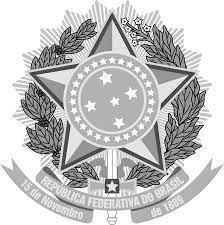 UNIVERSIDADE FEDERAL DA PARAÍBA CENTRO DE CIÊNCIAS APLICADAS E EDUCAÇÃOCOORDENAÇÃO DO CURSO DE LICENCIATURA EM LETRAS LÍNGUA ESPANHOLA A DISTÂNCIAEDITAL Nº. 01/2023 – PROCESSO SELETIVO PARA TUTOR DO CURSO DE LICENCIATURA EM LETRAS LÍNGUA ESPANHOLA A DISTÂNCIAGABARITO OFICIALRESULTADO DA PROVA ESCRITA – TUTOR A DISTÂNCIA12345678910DBBCADBCDCÁREA/GRUPO: Língua e Literatura de Povos de Língua Espanhola/Ensino de Língua e Literatura de Povos de LínguaÁREA/GRUPO: Língua e Literatura de Povos de Língua Espanhola/Ensino de Língua e Literatura de Povos de LínguaÁREA/GRUPO: Língua e Literatura de Povos de Língua Espanhola/Ensino de Língua e Literatura de Povos de LínguaCandidata/oNotaApto para a entrevistaDaniela Alejandra de Paco de Gea DutraAUSENTE-Daniel Guilhermo Gordillo Sánchez 60SIMDanilo Silva Guimarães50NÃOJoseane Mendes Ferreira70SIMKaio César Pinheiro da SilvaAUSENTE-Luciana Suênia Silva MatiasAUSENTE-Maria Gerlane Paulo da Silva50NÃOMaria Helena Pereira Gomes70SIMMaria José da Silva Leandro60SIMMaría José Núñez Merino90SIMMaria Stella Galvão40NÃORaquel dos Santos Leandro HerminioAUSENTE-Rickson Cristiano de Araújo Silva60SIMSiomara Regina Cavalcanti de Lucena50NÃOTanise Gomes Lima50NÃOThalyta das Graças Dias Vieira40NÃOÁREA/GRUPO: LiteraturaÁREA/GRUPO: LiteraturaÁREA/GRUPO: LiteraturaCandidata/oNotaApto para a entrevistaEdjailson Soares da Silva Laurentino60SIMKeliene Christina da Silva70SIMPaulo Henrique da Silva60SIMMaria Karoliny Lima de Oliveira60SIMMaria de Lourdes Barbosa Ferreira70SIMSheyla Maria Lima Oliveira60SIMÁREA/GRUPO: LinguísticaÁREA/GRUPO: LinguísticaÁREA/GRUPO: LinguísticaCandidata/oNotaApto para a entrevistaAleise Guimarães Carvalho70SIMAntonio Naéliton do Nascimento70SIMEmannuelle Carneiro da Silva50NÃO Ercilene Azevedo Silva Pessoa80SIMFabíola Jerônimo Duarte de LiraAUSENTE-Geovana Nóbrega Nogueira70SIMHilderlan Sousa Silva60SIMMaria da Conceição Gomes da Silva DérioAUSENTE-Maria José de AndradeAUSENTE-Priscila Batista Araújo de Almeida60SIMRoberto Barbosa Costa FilhoAUSENTE-ÁREA/GRUPO: LIBRASÁREA/GRUPO: LIBRASÁREA/GRUPO: LIBRASCandidata/oNotaApto para a entrevistaKaroline Morais de Lima40NÃOSidcley Cavalcante da Silva70SIMÁREA/GRUPO: EDUCAÇÃOÁREA/GRUPO: EDUCAÇÃOÁREA/GRUPO: EDUCAÇÃOCandidata/oNotaApto para a entrevistaAnne Angely Guedes Andrade60SIMArthur Cardoso de AndradeAUSENTE-Dyêgo Ferreira da Silva60SIMFrancisco Jomário Pereira80SIMGregório Ataíde Pereira Vasconcelos70SIMHaroldo dos Santos Alves50NÃOJoão Daniel de Lima SimeãoAUSENTE-Josean Silvano Barros70SIMLeidiane Santos MatosAUSENTE-Maria Aparecida Rosa Andrade Alixandre60SIMMarilia Gabriela da Silva Almeida50NÃOMarcelo da Silva AraujoAUSENTE-Murilo Marcos Alves ChavierAUSENTE-Renildo Lúcio de MoraisAUSENTE-Rosa Maria de SantanaAUSENTE-Sandra Silvestre do Nascimento SilvaAUSENTE- Vagner Melo da Costa70SIMWellington Miguel Dantas70SIMÁREA/GRUPO: COMPUTAÇÃOÁREA/GRUPO: COMPUTAÇÃOÁREA/GRUPO: COMPUTAÇÃOCandidata/oNotaApto para a entrevistaCristina Paiva Serafim Gadelha Campo70SIMGerson Barbosa da Silva50NÃOLeonardo Lira de BritoAUSENTE-